LESSON DEVELOPMENT TWOTELL ON THE CLOCK IN MINUTES AND HOURS STAGE/TIMETEACHER’S ACTIVITIESLEARNER'S ACTIVITIES – MIND/HANDS ONLEARNING POINTSStep 1Introduction (5 minutes)Checks pupils homework and guides them to tell the times correctly. 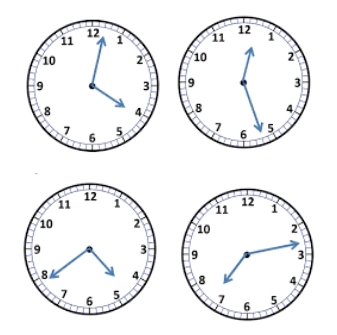 Telling time in minutes and second – 1. 4:392. 12:273. 4:394. 7:13 Linking the Previous knowledge to the new lesson Step 2 Development (5 minutes) Grouping1. Groups the learners into four groups – A, B, C, and D. 2. Guide the learners to choose a leader and secretary for your group. 3. Gives each group learning materials. – clocks and clock charts. 1. Belong to a group. 2. Choose their leader and secretary. 3. Received learning materials for their group. Learner’s group, leader and secretary confirmed.Step 3Development (5 minutes)Guides pupils to draw the hands on the clock face. Note - The short hand stands for hand hour and short hand stands for minutes hand. 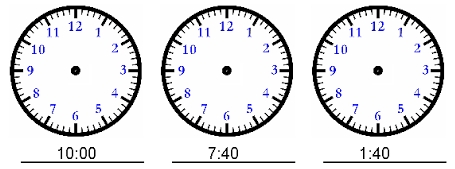 HANDS ON ACTIVITIES Draw the hands on the clock face. Step 4Development (10 minutes) Draw the hands on clock face – 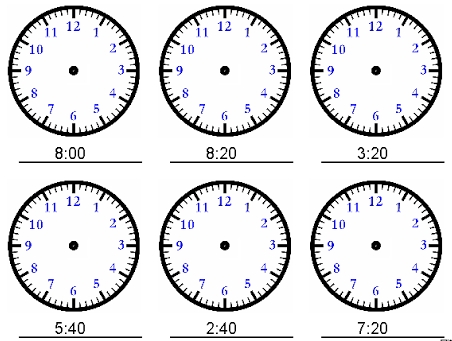 Group Activities Draw the hands on clock face. Step 5Development(10 minutes)Asks each group to present their answers so that you can compare responses with those of other groups. Presentation Group Presentation Step 6Conclusion(5 minutes)To conclude the lesson, the teacher revises the entire lesson and ask the key questions.     Assignment Draw a clock to show each of the following times – 1. 8.55 2. 6.153. 1.244. 2.385. 5.30The learners listen, ask and answer questions.Lesson Evaluation and Conclusion 